Fleetwood Town Council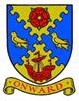 Onward to a Better Future	 You are summoned to attend the Extra-ordinary Meeting of Full Town Council on       Wednesday 2 February 2022 at 6.30pm at North Euston Hotel Residents Lounge Chery Raynor (Chairman)AGENDA3508Opening of the meeting. Chairman3509To receive apologies for absence. Chairman3510To record Disclosable Pecuniary Interests from members (including their spouses, civil partners, or partners) in any item to be discussed. Committee members MUST NOT make representations or vote on the matter therein. Chairman3511To record Other (Personal or Prejudicial) Interests from members in any item to be discussed. Committee members should state if they need to bar themselves from discussion and voting on any related matters. Chairman.3512To re-consider and approve the Grant Aid Application by Rotary following further information (to be sent by email).3513To note date and time of next meeting is 22 February 2022